ResourcesReception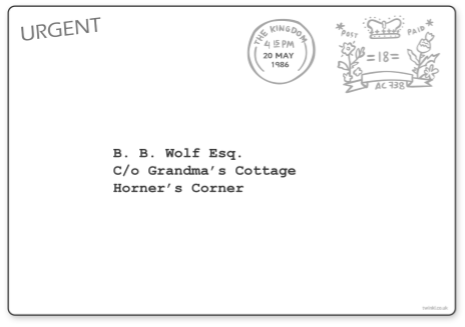 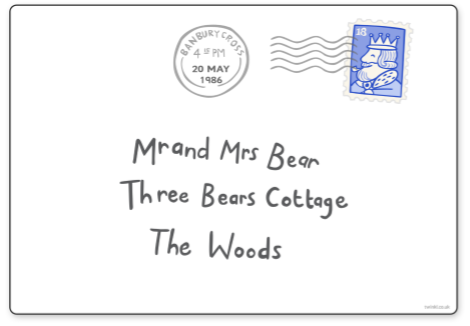 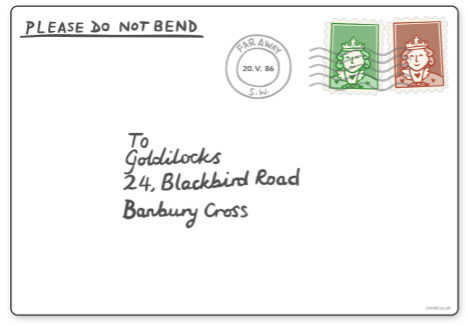 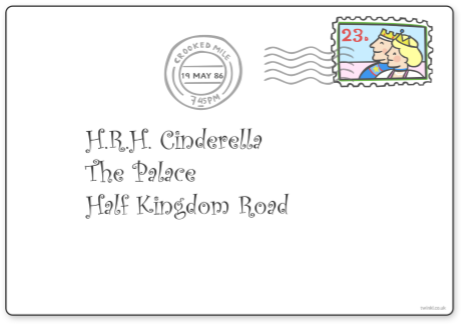 KS1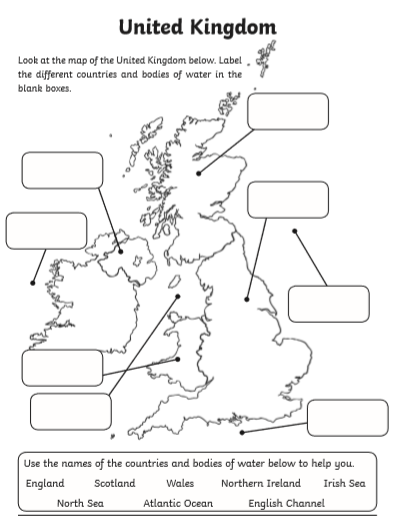 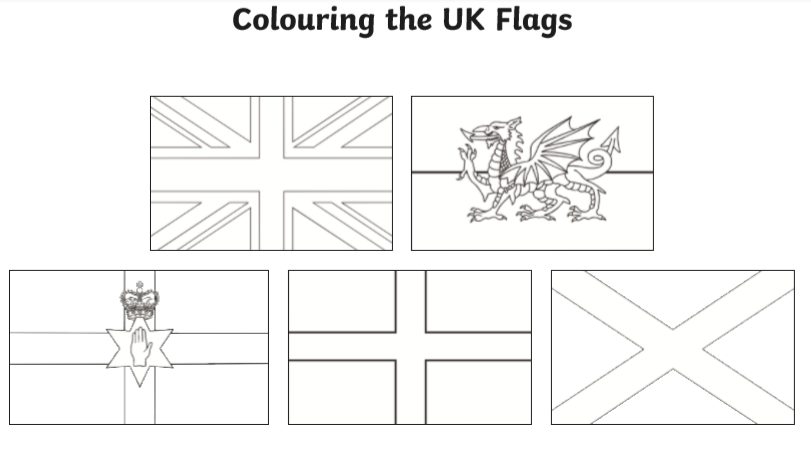 KS2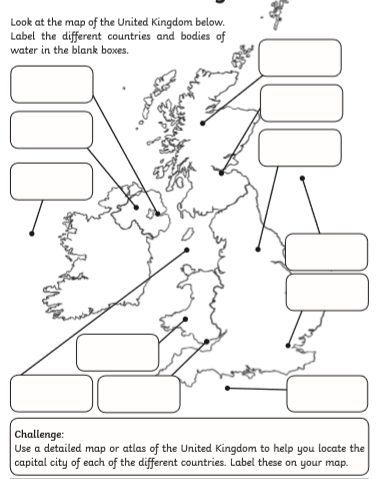 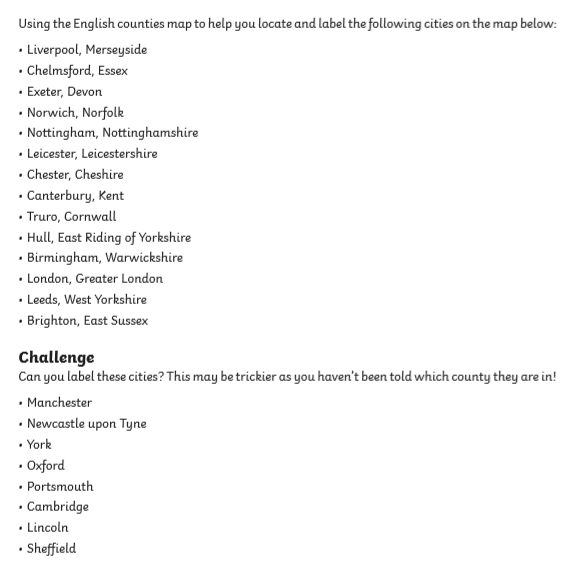 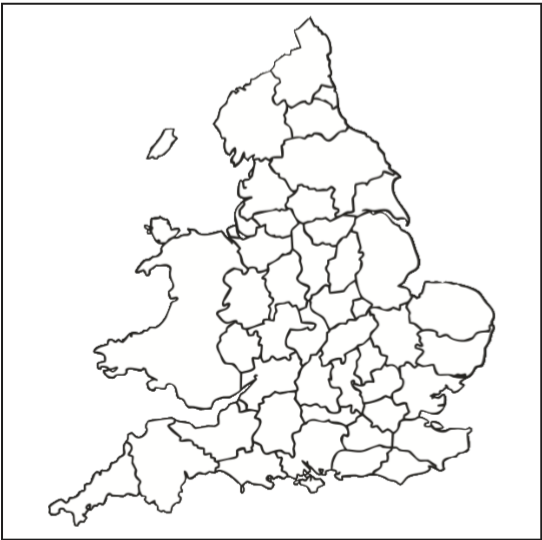 